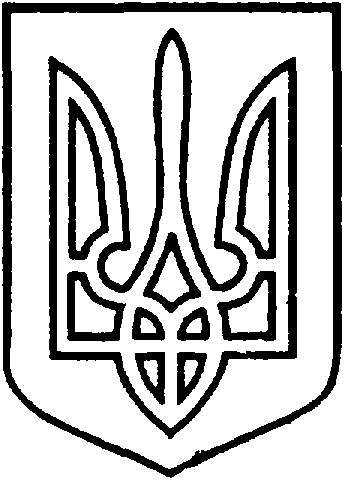 СЄВЄРОДОНЕЦЬКА МІСЬКА ВІЙСЬКОВО-ЦИВІЛЬНА АДМІНІСТРАЦІЯ  СЄВЄРОДОНЕЦЬКОГО РАЙОНУ  ЛУГАНСЬКОЇ  ОБЛАСТІРОЗПОРЯДЖЕННЯкерівника Сєвєродонецької міської  військово-цивільної адміністрації12 липня 2021  року                                                                               №1205Про внесення змін до розпорядження керівника військово-цивільної адміністрації від 29.10.2020 № 758Керуючись частиною першою ст. 1, частиною дванадцятою ст. 3, пунктом 12 частини першої ст. 4, пунктом 8 частини третьої ст. 6 Закону України «Про військово-цивільні адміністрації», Законом України «Про оренду державного та комунального майна», постановою Кабінету Міністрів України «Деякі питання оренди державного та комунального майна» від 03.06.2020 № 483, враховуючи звернення КП «Житлосервіс «Світанок» від 02.07.2021 № 3643, звернення відділу молоді та спорту Сєвєродонецької міської Військово-цивільної адміністрації Сєвєродонецького району Луганської області від 05.07.2021                   № 207, з метою здійснення заходів з передачі в оренду комунального майна Сєвєродонецької міської територіальної  громади,зобовʼязую:1. Внести зміни до розпорядження керівника Військово-цивільної адміністрації міста Сєвєродонецьк Луганської області від 29.10.2020 № 758 «Про затвердження переліку першого типу об’єктів нерухомого та індивідуально визначеного майна територіальної громади м. Сєвєродонецька Луганської обл., що підлягають передачі в оренду у 2020-2021 роках», а саме: В додатку 1 до розпорядження керівника Військово-цивільної адміністрації міста Сєвєродонецьк Луганської області від 29.10.2020  № 758  розділ «Балансоутримувач (орендар) - Фонд комунального майна Сєвєродонецької міської військово-цивільної адміністрації Сєвєродонецького району Луганської області» та інформацію про об’єкт оренди у розділі «Балансоутримувач - Фонд комунального майна Сєвєродонецької міської військово-цивільної адміністрації Сєвєродонецького району Луганської області» в рядку 4 викласти в новій редакції:1.2. В додатку 1 до розпорядження керівника Військово-цивільної адміністрації міста Сєвєродонецьк Луганської області від 29.10.2020  № 758  інформацію про об’єкт оренди у розділі «Балансоутримувач -                                            КП «Житлосервіс «Світанок»» в рядку 2 викласти в новій редакції:1.3. В додатку 1 до розпорядження керівника Військово-цивільної адміністрації міста Сєвєродонецьк Луганської області від 29.10.2020  № 758  інформацію про об’єкт оренди у розділі «Балансоутримувач - Відділ молоді та спорту Сєвєродонецької міської Військово-цивільної адміністрації Сєвєродонецького району Луганської області» в рядку 2 викласти в новій редакції:2.	 Дане розпорядження підлягає оприлюдненню.3.	Контроль за виконанням цього розпорядження покласти на                    першого заступника керівника Сєвєродонецької міської військово-цивільної адміністрації Ігоря РОБОЧОГО.Керівник Сєвєродонецької міськоївійськово-цивільної адміністрації  		 	Олександр СТРЮК №з/пНайменуванняобєктуІнв. №Адреса розташуванняХарактеристикаПлоща кв.м,Цільове використанняБалансоутримувач –  Фонд комунального майна Сєвєродонецької міської військово-цивільної адміністрації Сєвєродонецького району Луганської областіБалансоутримувач –  Фонд комунального майна Сєвєродонецької міської військово-цивільної адміністрації Сєвєродонецького району Луганської областіБалансоутримувач –  Фонд комунального майна Сєвєродонецької міської військово-цивільної адміністрації Сєвєродонецького району Луганської областіБалансоутримувач –  Фонд комунального майна Сєвєродонецької міської військово-цивільної адміністрації Сєвєродонецького району Луганської областіБалансоутримувач –  Фонд комунального майна Сєвєродонецької міської військово-цивільної адміністрації Сєвєродонецького району Луганської областіБалансоутримувач –  Фонд комунального майна Сєвєродонецької міської військово-цивільної адміністрації Сєвєродонецького району Луганської областіБалансоутримувач –  Фонд комунального майна Сєвєродонецької міської військово-цивільної адміністрації Сєвєродонецького району Луганської області4Нежитлове приміщення101300250м.Сєвєродонецьк,вул. Єгорова, 19Приміщення  на 1-му поверсі у житловому  багатоповерховому будинку з окремим входом, з електрозабезпеченням7,1Майно може бути використане Орендарем за будь-яким цільовим призначенням на розсуд орендаря№з/пНайменуванняобєктуІнв. №Адреса розташуванняХарактеристикаПлоща кв.м,Цільове використанняБалансоутримувач – КП «Житлосервіс «Світанок»Балансоутримувач – КП «Житлосервіс «Світанок»Балансоутримувач – КП «Житлосервіс «Світанок»Балансоутримувач – КП «Житлосервіс «Світанок»Балансоутримувач – КП «Житлосервіс «Світанок»Балансоутримувач – КП «Житлосервіс «Світанок»Балансоутримувач – КП «Житлосервіс «Світанок»2Нежитлове приміщення10312481/1м. Сєвєродонецьк,вул. Новікова, 5Нежитлове вбудоване приміщення, розташоване в прибудові і на даху 9-ти поверхової житлової будівлі (гуртожитку), яке складається  з приміщення загальною площею 25,6 кв.м  та частини даху площею 1,0 кв.м для  кріплення на стіні виходу сходової клітини на дах стійки труби для антени. Приміщення має окремий вхід з торця прибудови. Фізичний стан задовільний. Інженерне  оснащення-повне.26,6Майно може бути використане Орендарем за будь-яким цільовим призначенням на розсуд орендаря№з/пНайменуванняобєктуІнв. №Адреса розташуванняХарактеристикаПлоща кв.м,Цільове використанняБалансоутримувач –Відділ молоді та спорту Сєвєродонецької міської Військово-цивільної адміністрації   Сєвєродонецького району Луганської областіБалансоутримувач –Відділ молоді та спорту Сєвєродонецької міської Військово-цивільної адміністрації   Сєвєродонецького району Луганської областіБалансоутримувач –Відділ молоді та спорту Сєвєродонецької міської Військово-цивільної адміністрації   Сєвєродонецького району Луганської областіБалансоутримувач –Відділ молоді та спорту Сєвєродонецької міської Військово-цивільної адміністрації   Сєвєродонецького району Луганської областіБалансоутримувач –Відділ молоді та спорту Сєвєродонецької міської Військово-цивільної адміністрації   Сєвєродонецького району Луганської областіБалансоутримувач –Відділ молоді та спорту Сєвєродонецької міської Військово-цивільної адміністрації   Сєвєродонецького району Луганської областіБалансоутримувач –Відділ молоді та спорту Сєвєродонецької міської Військово-цивільної адміністрації   Сєвєродонецького району Луганської області2Частина нежитлового приміщення101310004м. Сєвєродонецьк,вул. Сметаніна, 5аЧастина холу у приміщенні будівлі  КДЮСШ 2, на 1-му поверсі, з водо-тепло-електропостачанням1,0Надання послуг, які не можуть бути забезпечені безпосередньо закладом фізичної культури і спорту, пов’язаних з обслуговуванням діяльності закладу фізичної культури і спорту, його працівників та відвідувачів – (відповідно п.29 Порядку передачі в оренду, що затверджений Постановою КМУ від 03.06.2020р.   № 483)